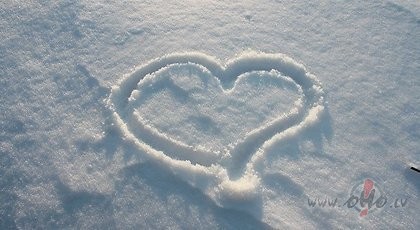 BJC “Jaunība” pasākumu plāns2020./2021.mācību gadafebruāra mēnesimDATUMSPASĀKUMSVIETA,LAIKSATBILDĪGAIS,TĀLRUNIS1.02.Daugavpils pilsētas Bērnu un jauniešu centra bērnu klubs „Fortūna” palīdz ziemojošajiem putniem”- virtuālā fotoizstāde  bērnu kluba „Fortūna” audzēkņiem un vecākiem. Izmantojot WhatsApp lietotnihttps://www.facebook.com/bernu.klubs.FortunaО.TeivāneV.Rudņeva01.02Vizuāli plastiskās mākslas pulciņa “Veidošana” atklātā nodarbībaTiešsaiste, ZOOMPlkst.18.30M.Bojarova1.02.-10.02.Projekts " Online"-  foto / video konkurss "Mīlestība pret mājdzīvniekiem"Darbu iesūtīšana- sta@inbox.lv vai DPISA Instagram directā@dpisa_jaunibaT.SmirnovaDPISA dalībnieki1.02.- 13.02. Akcija „Uzdāvini sirsniņu mīļam cilvēkam” virtuālā fotoizstāde  Daugavpils pilsētas Bērnu un jauniešu centra bērnu kluba „Fortūna” audzēkņiem.  Izmantojot WhatsApp lietotnihttps://www.facebook.com/bernu.klubs.Fortuna15.02. virtuālā fotoizstādeO.TeivāneV.Rudņeva01.02.-15.02.“Mana Valentīna atklātnīte” fotoizstāde Daugavpils pilsētas Bērnu un jauniešu centra “Jaunība”  bērnu kluba „Žēlsirdība” audzēkņiem  Izmantojot WhatsApp lietotniA.Mamajeva1.02.- 27.02.Talantu salidojums  Daugavpils pilsētas Bērnu un jauniešu centra bērnu kluba „Fortūna” audzēkņiem.  (vācam foto, aprakstus, videomateriālus).Izmantojot WhatsApp lietotnihttps://www.facebook.com/bernu.klubs.FortunaE.Davidčuks
V.Rudņeva02.02.Seminārs “Dejas pasniegšana metodika un aktualitātes koprepertuāra iestudēšanā”, tautas deju kolektīvu vadītajiem un virsvadītājiem Tiešsaiste, ZOOM
plkst.11.00- 16.15N.Krivoguza5.02.; 11.02.; 26.02.Pasākumu komplekss “Meža dienas”  Daugavpils pilsētas Bērnu un jauniešu centra bērnu kluba “Ruģeļi” audzēkņiem  Izmantojot WhatsApp lietotniA. Skurjate10.02.Vizuālās un vizuāli plastiskās mākslas pulciņa “Mākslas valoda” atklātā nodarbībaL. Baļe12.02.Pieredzes apmaiņas seminārs. eTwinning projektu prezentēšanaDaugavpils pilsētas Bērnu un jauniešu centrs “Jaunība”  
(tiešsaistē Zoom)plkst. 12.00 N.KarpenkoA.LabuteN.Skarbinika15.02.“Attālinātais Valentīns” – videoklipa prezentācija  Daugavpils pilsētas Bērnu un jauniešu centra bērnu kluba “Grīva” audzēkņiemIzmantojot WhatsApp lietotni plkst. 18.30J.Smirnova16.02.Kompleksa pasākums “Mīlestība”, kas veltīts Valentīna dienai Daugavpils pilsētas Bērnu un jauniešu centra bērnu kluba “Smaids” audzēkņiemZOOM platforma, 17:00T. Suhovilo, J. Suhovilo16.02.Daugavpils pilsētas BJC “Jaunība” – 75! Iepazīšanās ar resursa learningapps.org izmantošanu attālinātam darbam. Tiešsaites konference Zoom platformāplkst. 11.00N.SkarbinikaO.Taļmane-Jansone17.02.„Ziemas festivāls”- virtuālā fotoizstāde Daugavpils pilsētas Bērnu un jauniešu centra bērnu kluba „Fortūna” audzēkņiem un vecākiem.Izmantojot WhatsApp lietotnihttps://www.facebook.com/bernu.klubs.FortunaE.DavidčuksV.Rudņeva19.02.Intelektuālais konkurss pulciņā „Šahs” audzēkņiem – Daugavpils pilsētas Bērnu un jauniešu centra bērnu kluba „Fortūna” audzēkņiem.Izmantojot WhatsApp lietotnihttps://www.facebook.com/bernu.klubs.FortunaJ.JemeljanovsV.Rudņeva22.-28.02Pasaules čempionāts orientēšanās ar slēpēmIgaunija, KäärikuĻ.Pavļukova22.-28.02Eiropas jauniešu čempionāts orientēšanās ar slēpēmIgaunija, KäärikuA.SmoļakovaN.Grigorjevs23.02.Neklātienes akcija “Palīdzēsim Latvijas nometniekiem -  ziemojošiem putniem” Daugavpils pilsētas Bērnu un jauniešu centra „Jaunība” klubu audzēkņiem (akcijas rezultātu apkopošana ).Izmantojot WhatsApp lietotniA.Mamajeva